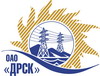 Открытое акционерное общество«Дальневосточная распределительная сетевая  компания»ПРОТОКОЛпроцедуры вскрытия конвертов с заявками участников ПРЕДМЕТ ЗАКУПКИ: Открытый электронный запрос предложений на поставку продукции: Лот 1 закупка 2711 «Автошины для автомобилей зарубежного производства ПЭС»Лот 2 закупка 2712 «Автошины для автомобилей отечественного производства ПЭС»Основание для проведения закупки:   ГКПЗ 2014 г. закупка 2711, 2712 раздел 2.2.2.Указание о проведении закупки от 28.08.2014 № 225Планируемая стоимость закупки в соответствии с ГКПЗ:  Лот 1 закупка 2711  - 532 000,00 руб. без НДСЛот 2 закупка 2712 - 2 868 000,00 руб. без НДСПРИСУТСТВОВАЛИ: два члена постоянно действующей Закупочной комиссии 2-го уровня ВОПРОСЫ ЗАСЕДАНИЯ КОНКУРСНОЙ КОМИССИИ:Лот 1 закупка 2711 «Автошины для автомобилей зарубежного производства ПЭС»В ходе проведения запроса предложений не было получено ни одного предложенияВскрытие конвертов было осуществлено в электронном сейфе организатора запроса цен на Торговой площадке Системы www.b2b-energo.ru автоматически.Дата и время начала процедуры вскрытия конвертов с предложениями участников: 09:00 12.08.2014.Место проведения процедуры вскрытия конвертов с предложениями участников:Торговая площадка Системы www.b2b-energo.ruЛот 2 закупка 2712 «Автошины для автомобилей отечественного производства ПЭС»В ходе проведения запроса предложений было получено 4 предложения, конверты с которыми были размещены в электронном виде на Торговой площадке Системы www.b2b-energo.ru.Вскрытие конвертов было осуществлено в электронном сейфе организатора запроса предложений на Торговой площадке Системы www.b2b-energo.ru автоматически.Дата и время начала процедуры вскрытия конвертов с предложениями участников: 09:00 15.09.2014 (было продлено на 10 сек., сделано 5 ставок).Место проведения процедуры вскрытия конвертов с предложениями участников: Торговая площадка Системы www.b2b-energo.ruВ конвертах обнаружены предложения следующих участников запроса предложений:РЕШИЛИ:Утвердить протокол заседания Закупочной комиссии по вскрытию поступивших на открытый запрос предложений конвертов.Ответственный секретарь Закупочной комиссии 2 уровня ОАО «ДРСК»	О.А. МоторинаТехнический секретарь Закупочной комиссии 2 уровня ОАО «ДРСК»	Т.А. Игнатова№ 581/МЭ-Вг. Благовещенск15.09.2014 г.№Наименование участника и его адресПредмет и общая цена заявки на участие в запросе предложений1ООО "Дальсеверснаб" (677014, Россия, Республика Саха, г. Якутск, ул. Можайского, д. 6, кв. 3)Предложение: подано 12.09.2014 в 08:30
Цена: 1 959 650,00 руб. (цена без НДС)2ООО "ДальСибТрейд" (г. Хабаровск) (680032, Хабаровский край, г. Хабаровск, ул. Производственная, 12)Предложение: подано 11.09.2014 в 10:43
Цена: 1 961 027,97 руб. (цена без НДС)3ООО "Авто Центр Самарагд" (675014 Амурская область, г. Благовещенск ул.Театральная,д.226)Предложение: подано 12.09.2014 в 06:56
Цена: 2 500 000,00 руб. (цена без НДС)4ООО "ДВТК" (141090, Россия, Московская область, г. Юбилейный, ул. Пионерская, дом №1/4 пом. Х)Предложение: подано 08.09.2014 в 10:59
Цена: 2 818 000,00 руб. (цена без НДС)